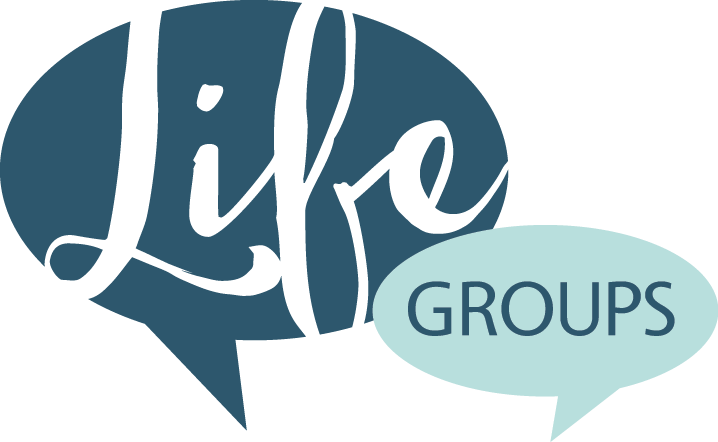 FOLLOWERSMother’s Day May 8, 2016		Sarah Burtt	Life Group Discussion Questions:What an awesome sermon from Sarah!  Was there any particular point or passage that challenged you, or caught your attention?Who do you follow because they follow Jesus? How do they reflect Jesus with their lives?Read 1 Corinthians 11:1- Sarah’s premise that we must follow Jesus because, like it or not, there are people that are following us reminds us of our often immense influence over others.  Share with the group several of the people that are following you. How do you reflect Jesus with your life? Read John 16:4 and Matthew 10:37-39 Have you ever thought, Life will be better when ______?  Or, I will begin to devote more time to my faith when _______? Following Jesus’ path is narrow and difficult by His design.  Why did He make His “way” challenging for us?Discuss the differences between happiness today and long-term joy found on the narrow and difficult path. How have you seen this truth in your own life?Application:  Discuss ways, practically speaking, that we can practice denying ourselves. Denying our natural inclinations and our selfish will.  In what ways can you rethink “me time” in order to position yourself as second?	Prayer Thought: 	*Pray for one another as leaders and influencers.	Lord, you have shown us your path and you have implored us to walk upon it. Help us 		to stop, slow down and consider long-term joy vs. the many temptations that provide 		only fleeting happiness.  You know what is best for us Father; help us to find our chair 		and study your living word and help us to pray to you throughout our busy days.Verse to Remember:   I am the way and the truth and the life. No one comes to the Father except through me.  John 14:6